Le projet START poursuit son déploiement en Bourgogne-Franche-Comté !START (Service Territorial d’Accès à des Ressources Transdisciplinaires) est un dispositif de formation national et multipartenarial pour soutenir le parcours d’enfants et d’adultes présentant des Troubles du Neuro-Développement (TND).Ce dispositif de formation vise à :Actualiser et décloisonner les savoirs sur les TNDAméliorer et soutenir l’évolution des pratiques professionnelles de l’accompagnement et du soin, des adultes et enfants présentant des TNDImpulser de nouveaux modes de coopération dans le champ des TNDCes formations s’adressent aux professionnels de l’accompagnement et du soin de seconde ligne (éducateurs spécialisés, AMP, psychologues, IDE, médecins, etc.) qui exercent en CMPP, SESSAD, IME, MAS, EAM, EANM, ESAT, SAMSAH, CMP, HDJ, PCPE, services de psychiatrie et pédopsychiatrie, services de pédiatrie et neuro-pédiatrie, etc.Très concrètement, cette formation soutient les professionnels dans la co-construction du projet individualisé d’une personne avec TND, à partir des souhaits de la personne, de ses compétences, et de ses besoins d’accompagnement.Plusieurs sessions ont été organisées en 2022 et 2023.En 2024, START poursuit son déploiement sur plusieurs territoires de Bourgogne-Franche-Comté.Calendrier 2024Inscrivez-vous en ligne à une session 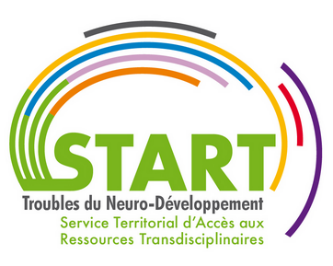 Pour en savoir plus : www.creaibfc.orgContact : CREAI Bourgogne-Franche-Comté
Pauline PAYRASTRE – pauline.payrastre@creaibfc.org – 03 80 28 84 40SESSION 1 (7h par jour) :18 janvier 202419 janvier 20248 février 20249 février 202417 septembre 2024 (retour d’expériences)Lieu : Doubs - BESANÇONSESSION 2 (7h par jour) :21 mars 202422 mars 202411 avril 202412 avril 202426 novembre 2024 (retour d’expériences)Lieu : Yonne – SENSSESSION 3 (7h par jour) :6 juin 20247 juin 202427 juin 202428 juin 202428 janvier 2025(retour d’expériences)Lieu : Jura – LONS-LE-SAUNIERSESSION 4 (7h par jour) :19 septembre 202420 septembre 202410 octobre 202411 octobre 20248 avril 2025 (retour d’expériences)Lieu : Haute-Saône - VESOULSESSION 5 (7h par jour) :7 novembre 20248 novembre 202428 novembre 202429 novembre 202425 juin 2025 (retour d’expériences)Lieu : Saône-et-Loire – VIREY-LE-GRAND